ЗАГАД							ПРИКАЗ03.08.2021 № _30-ог. Мiнск							г. Минск	Об утверждении форм
актов приёмки оздоровительных, спортивно-оздоровительных лагерейНа основании абзаца второго части второй пункта 9 специфических санитарно-эпидемиологических требований к содержанию и эксплуатации санаторно-курортных и оздоровительных организаций, утверждённых постановлением Совета Министров Республики Беларусь от 26 сентября 2019 г. № 663,ПРИКАЗЫВАЮ:Утвердить:форму акта приёмки оздоровительного (спортивно-оздоровительного) лагеря с круглосуточным пребыванием детей (прилагается);форму акта приёмки оздоровительного (спортивно-оздоровительного) лагеря с дневным пребыванием детей (прилагается);методические рекомендации по проведению приёмки к работе оздоровительных, спортивно-оздоровительных лагерей с круглосуточным и дневным пребыванием детей (прилагается).Начальникам областных и Минского городского представительств Республиканского центра по оздоровлению и санаторно-курортному лечению населения довести настоящий приказ до сведения заинтересованных, принять иные меры по обеспечению надлежащей приёмки оздоровительных, спортивно-оздоровительных лагерей.Контроль за исполнением настоящего приказа оставляю за собой.Директор									Г.Н.БолбатовскийУТВЕРЖДЕНОПриказ Республиканского центра по оздоровлению и санаторно-курортному лечению населенияот 03.08.2021 № 30-оАКТприёмки полное наименования оздоровительного (спортивно-оздоровительного) лагеря
(далее – лагерь)с круглосуточнымпребыванием детейот «_____»___________ 20___ годаКомиссия в составе: (заполняется состав Комиссии – Ф.И.О., должность):председатель комиссии:заместитель председателя комиссии:секретарь комиссии:члены комиссии:произвела приёмку лагеря.IОБЩИЕ СВЕДЕНИЯ О ЛАГЕРЕФорма собственности республиканская, коммунальная, частная.Руководитель лагеря: Фамилия, Имя, Отчество, контактные телефоны:Режим работы сезонный, круглогодичный. На стационарной, арендованной базе.Полное наименование арендованной базы, режим её функционирования (сезонный, круглогодичный), является ли она санаторно-курортной, оздоровительной организацией.Адрес лагеря:фактический: ___________________________________________________________________.Юридический (не указывается, если совпадает с фактическим) ________________________.Удалённость от:железной дороги: _______________________________________________________________;населённого пункта: _____________________________________________________________;организации здравоохранения: ____________________________________________________;Наличие подъездных путей (шоссе, просёлочная дорога), их состояние и пригодность для использования ______________________________________________________________.Вместимость детей в смену, человек: расчётная – ___, фактическая – ___.График оздоровительных смен:I – с ___.____.20___ по ___.____.20___;II – с ___.____.20___ по ___.____.20___;III – с ___.____.20___ по ___.____.20___;IV – с ___.____.20___ по ___.____.20___;V – с ___.____.20___ по ___.____.20___.II ТЕРРИТОРИЯ И МАТЕРИАЛЬНО-ТЕХНИЧЕСКОЕ ОБЕСПЕЧЕНИЕ ЛАГЕРЯТерритория лагеря.Площадь территории, кв.м.: общая – ___, на одного ребёнка – ___.Ограждение территории, вид ___________________, высота ___ м. Видеонаблюдение ________________________________________.Санитарное состояние территории, проведение профилактических акарицидных мероприятий в соответствии с санитарными нормами и правилами ______________________.Наличие бассейна или водоема, организация купания ____________________________.Соответствие мест, используемых для купания детей, санитарным нормам и правилам, гигиеническим нормативам:по устройству___________________________________________________________________;по качеству воды ________________________________________________________________.Здания и сооружения лагеря:Наличие акта планового осмотра зданий и сооружений: _______________________________.Общие сведения о зданиях (корпусах):здание (корпус): год постройки ___, этажность ____, дата последнего капитального ремонта (реконструкции) ____, техническое состояние по результатам планового осмотра __________, централизованное отопление __________, наличие горячего и холодного водоснабжения _________________, канализация централизованная, с местными выгребами, отсутствует.Источник водоснабжения ______________, его готовность (указать последние результаты лабораторных исследований) ____________________________________________.Источник горячего водоснабжения _________________________________________________.Бесперебойная подача горячей проточной воды в санитарно-бытовые помещения __________.Спальные помещения располагаются в _____________________ (указать здания).Количество мест в спальных комнатах – от ____ до ____. Жилая площадь спальных помещений, кв.м.:общая - от ___ до ___;на одного ребёнка – от ___ до ___.Дополнительное использование палаток ______________________________________.Наличие и готовность к эксплуатации основных помещений, соответствие их состава и площадей санитарным нормам и правилам:гардеробная ____________________________________________________________________;санитарные узлы ________________________________________________________________;для сушки одежды и обуви ________________________________________________________;для хранения чемоданов __________________________________________________________;для чистки и глаженья одежды ____________________________________________________;постирочная ____________________________________________________________________;помещения для дневного пребывания детей _________________________________________;комната воспитателя _____________________________________________________________;комната педагога ________________________________________________________________;умывальные с ножными ваннами __________________________________________________;санитарные узлы, раздельные для мальчиков и девочек _______________________________;помещения для кружковой работы _________________________________________________;актовый зал (или клуб) ___________________________________________________________;летняя эстрада __________________________________________________________________;Количество санитарных приборов на одного ребёнка:умывальники для рук ___;ножные ванны ___;душевые рожки ___;унитазы ___;комнаты личной гигиены ___.Пищеблок.Наличие установленного санитарными нормами и правилами, строительными нормами набора помещений (перечень, площадь и готовность к эксплуатации каждого помещения):производственные ___________________________________________________;складские ___________________________________________________________.условия для хранения пищевых продуктов:сухие пищевые продукты: __________________________________________________;овощи, ягоды, фрукты: _____________________________________________________;скоропортящиеся продукты питания (наличие холодильного оборудования): _______;помещения для работников, с санузлом и душевыми __________________________________.Обеспеченность горячей и холодной проточной водой. Наличие резервногоисточника горячего водоснабжения, его мощность _____________________________________________;условия для мытья столовой и кухонной посуды: _____________________________________;наличие постоянной подачи холодной и горячей проточной воды ко всемпроизводственным, в том числе моечным, ваннам, умывальникам ________________________________________;наличие посудомоечной машины __________________________________________________;Наличие:торгово-технологического оборудования (перечислить, исправность) ____________________;посуды (количество комплектов на число детей в смену) ______________________________;кухонного инвентаря _____________________________________________________________;моющих средстви средств дезинфекции ____________________________________________.Обеденный зал:число мест – ___, площадь, кв.м. – ___, (на одно посадочное место – ___ кв.м.).обеспеченностьмебелью с учётом численности и роста детей __________________________.Помещения медицинского назначения (состояние и готовность):кабинет стоматолога _____________________________________________________________;процедурная ____________________________________________________________________;санитарный узел с умывальником в шлюзе __________________________________________.Медицинский изолятор ___________________________________________________________:палаты (число, площадь) _________________________________________________________;число коек _____________________________________________________________________;наличие полубоксированных палат _________________________________________________;подсобные помещения ___________________________________________________________;наличие холодного и горячего водоснабжения, канализации ___________________________.Сооружения для занятий физкультурой и спортом (перечень, количество, размеры, наличие акта испытания оборудования, акта готовности физкультурно-спортивного сооружения к проведению занятий физической культурой и спортом) _______________________________________________________________________________.Наличие и состояние игрового оборудования __________________________________.Площадка для костра _______________________________________________________.Условия размещения работников из числа обслуживающего персонала _______________________________________________________________________________.Оснащенность лагеря автотранспортным средством, осуществляющим перевозку детей (вид транспорта, год выпуска, количество мест, технической состояние), либо наличие договора фрахтования (дата заключения, номер, наименование организации) _______________________________________________________________________________.Обеспеченность лагеря:жёстким инвентарём (количество, состояние): кровати _________, тумбочки _________, шкафы _________, столы _________.мягким инвентарём, количество смен: постельного белья ____________; наматрацников ____________;инвентарём для работы кружков (каким, количество, состояние) ____________.IIIКАДРОВОЕ ОБЕСПЕЧЕНИЕ ДЕЯТЕЛЬНОСТИ ЛАГЕРЯУкомплектованность штата – ___ чел ( ___ процентов согласно штатному расписанию),
в том числе:педагоги-воспитатели – ___ ( ___ процентов согласно штатному расписанию);сотрудники пищеблока – ___ ( ___ процентов согласно штатному расписанию);медицинские работники – ___ ( ___ процентов согласно штатному расписанию), в том числе:врачи – ___ ( ___ процентов согласно штатному расписанию),медицинские сёстры – ___ ( ___ процентов согласно штатному расписанию);административно-хозяйственный и обслуживающий персонал ___ ( ___ процентов согласно штатному расписанию);инструктор по физической культуре и плаванию ___ ;водитель автотранспортного средства, осуществляющего перевозку детей ___.Медицинские справки о состоянии здоровья работников, согласно списочному составу _______________________________________________________________________________.IVПРОГРАММНОЕ ОБЕСПЕЧЕНИЕ ДЕЯТЕЛЬНОСТИ ЛАГЕРЯПрограмма и план работы, утвержденные руководителем лагеря, их соответствие возрасту детей, рекомендациям Министерства здравоохранения по профилактике распространения инфекционных заболеваний ________________________________________;план-сетка на каждую смену ______________________________________________________;программы дополнительного образования (кружковая деятельность) ____________________.Наличие:акта санитарной обработки _______________________________________________________;программы производственного контроля ____________________________________________;программы лабораторного контроля ________________________________________________.Наличие договоров (дата заключения, номер, наименование организации):на поставку продуктов питания ____________________________________________________;на вывоз пищевых отходов, мусора _________________________________________________;на проведение дератизационных и дезинсекционных мероприятий, акарицидной обработки территории лагеря _______________________________________________________________;на обслуживание торгово-технологического и холодильного, а также документа, подтверждающего исправность этого оборудования __________________________________;протокол проведения измерений в области охраны окружающей среды __________________;на питьевую воду ________________________________________________________________;на стирку белья _________________________________________________________________.Договоры с учреждением здравоохранения:о назначении медицинских работников для работы в лагере ____________________________;об оказании медицинских услуг для детей ___________________________________________.V БЕЗОПАСНОСТЬ ДЕТЕЙ И РАБОТНИКОВ ЛАГЕРЯНаличие локальных актов (приказов) (наименование, дата, номер документа):положение о порядке приёма детей на оздоровление __________________________________;о возложении ответственности за жизнь и здоровье детей ______________________________;о правилах внутреннего трудового распорядка _______________________________________;о перевозке несовершеннолетних автотранспортом ___________________________________;правила посещения детей родителями и иными законными представителями, другими родственниками _________________________________________________________________;инструкция о порядке действий в случае досрочного выбытия ребёнка из лагеря __________;положение о ночном дежурстве воспитателей ________________________________________.об организации пропускного режима в лагере ________________________________________.Наличие другой документации (журналов «Обхода территории», регистрации посетителей, автотранспорта, выдачи ключей и приема помещений под охрану, приема и сдачи дежурства и контроля за несением службы, планы проводимых практических занятий, тренировок и учений, согласованной с близлежащим учреждением здравоохранения дорожной карты оказания неотложной медицинской помощи нуждающимся детям и работникам лагеря) _______________________________________________________________________________.Наличие организационно-распорядительных документов по пожарной безопасности, в том числе:приказа о назначении лица, ответственного за пожарную безопасность и проведение противопожарных инструктажей на объекте _________________________________________;инструкций о мерах пожарной безопасности _________________________________________;о проведении противопожарных инструктажей и занятий по программам пожарно-технического минимума с установленной категорией лиц ______________________________;план проведения практических тренировок по эвакуации из оздоровительной организации персонала и детей (указать период проведения, количество проведённых тренировок и количество участников тренировок) с отметкой в специальном журнале _________________.Наличие и исправность:автоматической пожарной сигнализации ____________________________________________;системы оповещения и управления эвакуацией людей в случае возникновения чрезвычайной ситуации _______________________________________________________________________;первичных средств пожаротушения в требуемом количестве ____________________________;источников наружного противопожарного водоснабжения и внутреннего противопожарного водопровода ____________________________________________________________________.Дублирование сигнала о возникновении пожара на пульт подразделения пожарной охраны без участия работников объекта и (или) транслирующей этот сигнал организации (если требуется) _________________________________________________________________.Соответствие путей эвакуации установленным требованиям _____________________.Эксплуатация электросетей и электрооборудования в соответствии с правилами противопожарного режима ________________________________________________________.Наличие протокола проверки защитного заземления электрооборудования изоляции электропроводов, а также заземляющих устройств молниезащиты от ________ № _________.Организация охраны труда:наличие приказа о назначении ответственного за обеспечение безопасных условий оздоровления и отдыха детей ______________________________________________________;наличие у руководителей и ответственных по охране труда удостоверений о прохождении обучения по охране труда (удостоверение от ____________ № _____);наличие перечня инструкций по охране труда ________________________________________.Наличие журналов:вводного инструктажа ____________________________________________________________;инструктажа на рабочем месте для персонала________________________________________;инструктажа по безопасности детей ________________________________________________;учета инструкций по охране труда _________________________________________________;регистрации несчастных случаев ___________________________________________________.Размещение в свободном доступе контактных данных (телефоны, адреса местонахождения, электронной почты) Национальной комиссии по правам ребёнка, территориальных органов управления образованием, здравоохранением, центров гигиены, и эпидемиологи, территориальных отделов УВД, МЧС, представительств Республиканского центра по оздоровлению и санаторно-курортному лечению населения _______________________________________________________________________________.Наличие информационных стендов, отрядных уголков для детей, родителей _______________________________________________________________________________.Наличие «уголков» по технике безопасности, содержащих информацию по правилам поведения детей в лагере, на транспорте, во время походов, экскурсий, оказания первой медицинской помощи, о плане работы лагеря, распорядок дня, памятку для родителей _______________________________________________________________________________.Выполнение предписаний:органов и учреждений, осуществляющих государственный санитарный надзор ____________ _______________________________________________________________________________;органов и учреждений Министерства по чрезвычайным ситуациям Республики Беларусь ____ _______________________________________________________________________________.VI ЗАКЛЮЧЕНИЕЗамечания комиссии _______________________________________________________.Заключение комиссии ______________________________________________________.Подписи:председатель комиссиизаместитель председателя комиссиисекретарь комиссиичлены комиссииУТВЕРЖДЕНОПриказ Республиканского центра по оздоровлению и санаторно-курортному лечению населенияот 03.08.2021 № 30-оАКТприёмки полное наименования оздоровительного (спортивно-оздоровительного) лагеря
(далее – лагерь)с дневнымпребыванием детейот «_____»___________ 20___ годаКомиссия в составе: (заполняется состав Комиссии – Ф.И.О., должность):председатель комиссии:заместитель председателя комиссии:секретарь комиссии:члены комиссии:произвела приёмку лагеря.IОБЩИЕ СВЕДЕНИЯ О ЛАГЕРЕФорма собственности республиканская, коммунальная, частная.Руководитель лагеря: Фамилия, Имя, Отчество, контактные телефоны:Адрес лагеря:фактический: ___________________________________________________________________ .Юридический (не указывается, если совпадает с фактическим) ________________________ .Вместимость детей в смену, человек: ___.График оздоровительных смен:I – с ___.____.20___ по ___.____.20___;II – с ___.____.20___ по ___.____.20___;III – с ___.____.20___ по ___.____.20___;IV – с ___.____.20___ по ___.____.20___;V – с ___.____.20___ по ___.____.20___.II ТЕРРИТОРИЯ И МАТЕРИАЛЬНО-ТЕХНИЧЕСКОЕ ОБЕСПЕЧЕНИЕ ЛАГЕРЯТерритория лагеря.Площадь территории, кв.м.: общая – ___, на одного ребёнка – ___.Ограждение территории, вид ___________________, высота ___ м. Видеонаблюдение ________________________________________.Санитарное состояние территории ___________________________________________.Наличие бассейна или водоема, организация купания ___________________________.Соответствие мест, используемых для купания детей, санитарным нормам и правилам, гигиеническим нормативам:по устройству___________________________________________________________________;по качеству воды ________________________________________________________________.Здания и сооружения лагеря:Наличие акта планового осмотра зданий и сооружений: _______________________________.Общие сведения о зданиях (корпусах):здание (корпус): год постройки ___, этажность ____, дата последнего капитального ремонта (реконструкции) ____, техническое состояние по результатам планового осмотра __________, централизованное отопление __________, наличие горячего и холодного водоснабжения _________________, канализация централизованная, с местными выгребами, отсутствует.Источник водоснабжения ______________, его готовность (указать последние результаты лабораторных исследований) ___________________________________________.Источник горячего водоснабжения _______________________________________________. Бесперебойная подача горячей проточной воды в санитарно-бытовые помещения _________.Спальные помещения располагаются в _____________________ (указать здания).Количество мест в спальных комнатах – от ____ до ____. Жилая площадь спальных помещений, кв.м.:общая - от ___ до ___;на одного ребёнка – от ___ до ___.Пищеблок.Наличие установленного санитарными нормами и правилами, строительными нормами набора помещений (перечень, площадь и готовность к эксплуатации каждого помещения):производственные ___________________________________________________;складские __________________________________________________________.условия для хранения пищевых продуктов:сухие пищевые продукты: __________________________________________________;овощи, ягоды, фрукты: _____________________________________________________;скоропортящиеся продукты питания (наличие холодильного оборудования): _______;помещения для работников, с санузлом и душевыми __________________________________.Обеспеченность горячей и холодной проточной водой. Наличие резервногоисточника горячего водоснабжения, его мощность _____________________________________________;условия для мытья столовой и кухонной посуды: _____________________________________;наличие постоянной подачи холодной и горячей проточной воды ко всемпроизводственным, в том числе моечным, ваннам, умывальникам ________________________________________;наличие посудомоечной машины __________________________________________________;Наличие:торгово-технологического оборудования (перечислить, исправность) ____________________;посуды (количество комплектов на число детей в смену) ______________________________;кухонного инвентаря _____________________________________________________________;моющих средстви средств дезинфекции ____________________________________________.Обеденный зал:число мест – ___, площадь, кв.м. – ___, (на одно посадочное место – ___ кв.м.).обеспеченностьмебелью с учётом численности и роста детей __________________________.Помещения медицинского назначения (состояние и готовность):кабинет стоматолога _____________________________________________________________;процедурная ____________________________________________________________________.Сооружения для занятий физкультурой и спортом (перечень, количество, размеры, наличие акта испытания оборудования, акта готовности физкультурно-спортивного сооружения к проведению занятий физической культурой и спортом) _______________________________________________________________________________.Наличие и состояние игрового оборудования __________________________________.Обеспеченность лагеря:жёстким инвентарём (количество, состояние): кровати _________, тумбочки _________, шкафы _________, столы _________.мягким инвентарём, количество смен: постельного белья ____________; наматрацников ____________;инвентарём для работы кружков (каким, количество, состояние) ____________.IIIКАДРОВОЕ ОБЕСПЕЧЕНИЕ ДЕЯТЕЛЬНОСТИ ЛАГЕРЯУкомплектованность штата – ___ чел ( ___ процентов согласно штатному расписанию),
в том числе:педагоги-воспитатели – ___ ( ___ процентов согласно штатному расписанию);сотрудники пищеблока – ___ ( ___ процентов согласно штатному расписанию);медицинские работники – ___ ( ___ процентов согласно штатному расписанию), в том числе:врачи – ___ ( ___ процентов согласно штатному расписанию),медицинские сёстры – ___ ( ___ процентов согласно штатному расписанию);административно-хозяйственный и обслуживающий персонал ___ ( ___ процентов согласно штатному расписанию);инструктор по физической культуре и плаванию ___.Медицинские справки о состоянии здоровья работников, согласно списочному составу _______________________________________________________________________________.IVПРОГРАММНОЕ ОБЕСПЕЧЕНИЕ ДЕЯТЕЛЬНОСТИ ЛАГЕРЯПрограмма и план работы, утвержденные руководителем лагеря, их соответствие возрасту детей, рекомендациям Министерства здравоохранения по профилактике распространения инфекционных заболеваний ________________________________________;план-сетка на каждую смену ______________________________________________________;программы дополнительного образования (кружковая деятельность) ____________________.Наличие:акта санитарной обработки _______________________________________________________;программы производственного контроля ____________________________________________;программы лабораторного контроля ________________________________________________.Наличие договоров (дата заключения, номер, наименование организации):на поставку продуктов питания ____________________________________________________;на вывоз пищевых отходов, мусора _________________________________________________;на обслуживание торгово-технологического и холодильного, а также документа, подтверждающего исправность этого оборудования __________________________________;на питьевую воду ________________________________________________________________;на стирку белья _________________________________________________________________.Договоры с учреждением здравоохранения:о назначении медицинских работников для работы в лагере ____________________________;об оказании медицинских услуг для детей ___________________________________________.V БЕЗОПАСНОСТЬ ДЕТЕЙ И РАБОТНИКОВ ЛАГЕРЯНаличие локальных актов (приказов) (наименование, дата, номер документа):положение о порядке приёма детей на оздоровление __________________________________;о возложении ответственности за жизнь и здоровье детей ______________________________;о правилах внутреннего трудового распорядка _______________________________________;инструкция о порядке действий в случае досрочного выбытия ребёнка из лагеря __________;об организации пропускного режима в лагере ________________________________________.Наличие другой документации (регистрации посетителей, автотранспорта, планы проводимых практических занятий, тренировок и учений, согласованной с близлежащим учреждением здравоохранения дорожной карты оказания неотложной медицинской помощи нуждающимся детям и работникам лагеря) __________________________________________.Наличие организационно-распорядительных документов по пожарной безопасности, в том числе:приказа о назначении лица, ответственного за пожарную безопасность и проведение противопожарных инструктажей на объекте _________________________________________;инструкций о мерах пожарной безопасности _________________________________________;о проведении противопожарных инструктажей и занятий по программам пожарно-технического минимума с установленной категорией лиц ______________________________;план проведения практических тренировок по эвакуации из оздоровительной организации персонала и детей (указать период проведения, количество проведённых тренировок и количество участников тренировок) с отметкой в специальном журнале _________________.Наличие и исправность:автоматической пожарной сигнализации ____________________________________________;системы оповещения и управления эвакуацией людей в случае возникновения чрезвычайной ситуации _______________________________________________________________________;первичных средств пожаротушения в требуемом количестве ____________________________;источников наружного противопожарного водоснабжения и внутреннего противопожарного водопровода ____________________________________________________________________.Дублирование сигнала о возникновении пожара на пульт подразделения пожарной охраны без участия работников объекта и (или) транслирующей этот сигнал организации (если требуется) _________________________________________________________________.Соответствие путей эвакуации установленным требованиям _____________________.Эксплуатация электросетей и электрооборудования в соответствии с правилами противопожарного режима ________________________________________________________.Наличие протокола проверки защитного заземления электрооборудования изоляции электропроводов, а также заземляющих устройств молниезащиты от ________ № __________.Организация охраны труда:наличие приказа о назначении ответственного за обеспечение безопасных условий оздоровления и отдыха детей ______________________________________________________;наличие у руководителей и ответственных по охране труда удостоверений о прохождении обучения по охране труда (удостоверение от ____________ № _____);наличие перечня инструкций по охране труда ________________________________________.Наличие журналов:вводного инструктажа ____________________________________________________________;инструктажа на рабочем месте для персонала_________________________________________;инструктажа по безопасности детей ________________________________________________;учета инструкций по охране труда _________________________________________________;регистрации несчастных случаев ___________________________________________________.Размещение в свободном доступе контактных данных (телефоны, адреса местонахождения, электронной почты) Национальной комиссии по правам ребёнка, территориальных органов управления образованием, здравоохранением, центров гигиены, и эпидемиологи, территориальных отделов УВД, МЧС, представительств Республиканского центра по оздоровлению и санаторно-курортному лечению населения _______________________________________________________________________________.Наличие информационных стендов, отрядных уголков для детей, родителей _______________________________________________________________________________.Наличие «уголков» по технике безопасности, содержащих информацию по правилам поведения детей в лагере, на транспорте, во время походов, экскурсий, оказания первой медицинской помощи, о плане работы лагеря, распорядок дня, памятку для родителей _______________________________________________________________________________.VI ЗАКЛЮЧЕНИЕЗамечания комиссии _______________________________________________________.Заключение комиссии ______________________________________________________.Подписи:председатель комиссиизаместитель председателя комиссиисекретарь комиссиичлены комиссииРЭСПУБЛIКАНСКI ЦЭНТРПА АЗДАРАўленнюі санаторна-курортнамулячэнню насельніцтва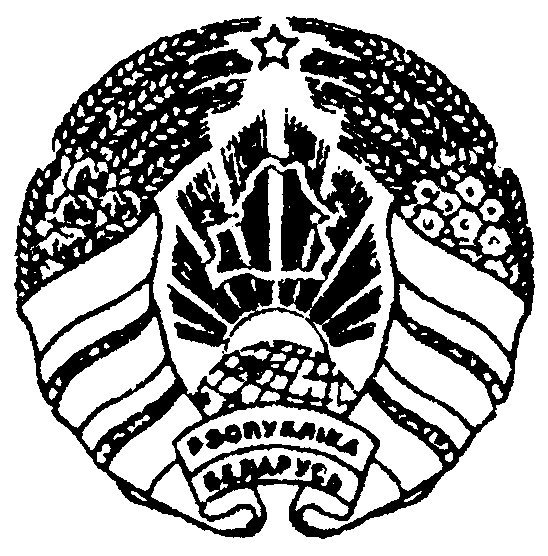 РЕСПУБЛИКАНСКИЙ ЦЕНТРПО ОЗДОРОВЛЕНИЮИ САНАТОРНО-КУРОРТНОМУЛЕЧЕНИЮ НАСЕЛЕНИЯ